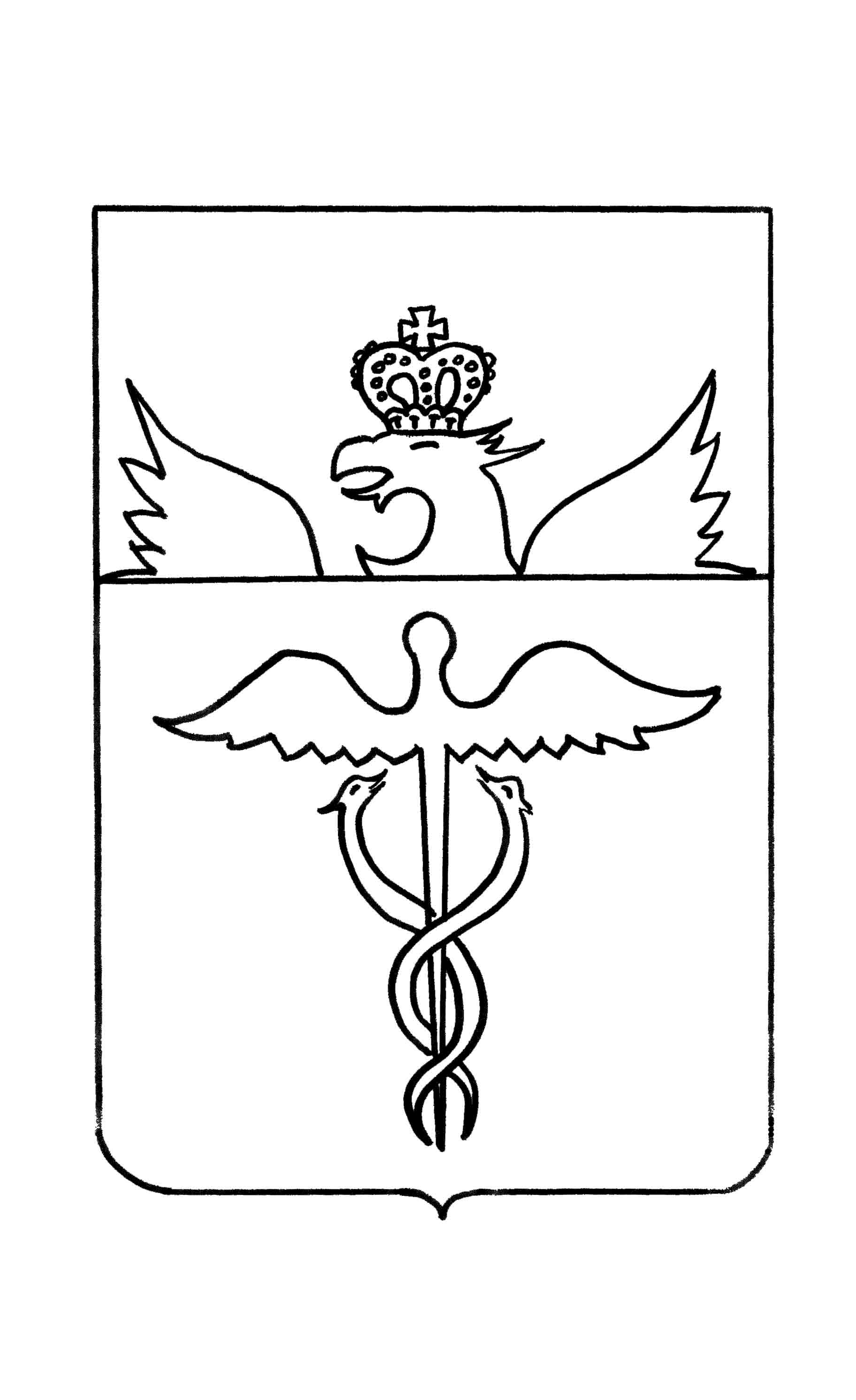 Совет народных депутатов Пузевского сельского поселения Бутурлиновского муниципального районаВоронежской областиРЕШЕНИЕ  от 06 августа 2018 г.  №   148      с. Пузево	Об утверждении структуры администрацииПузевского сельского поселенияБутурлиновского муниципального района Воронежской областиВ соответствии с пунктом 8 статьи 37 Федерального закона от 06.10.2003 года № 131- ФЗ «Об общих принципах организации местного самоуправления в Российской Федерации» и статьей 36 Устава Пузевского сельского поселения, Совет народных депутатов  Пузевского сельского поселения Р Е Ш И Л:      1. Утвердить структуру администрации Пузевского сельского поселения Бутурлиновского муниципального района Воронежской области согласно приложению.      2. Опубликовать настоящее решение в Вестнике муниципальных нормативно-правовых актов Пузевского сельского поселения Бутурлиновского муниципального района Воронежской области.      3. Настоящее решение вступает в силу с момента опубликования.Глава Пузевского сельского поселения                                              И.М. ДорохинПриложениеутверждено решением Совета народных депутатов Пузевского сельского поселенияот 06.08.2018 г.  № 148С Т Р У К Т У Р Аадминистрации Пузевского сельского поселенияБутурлиновского муниципального районаВоронежской области